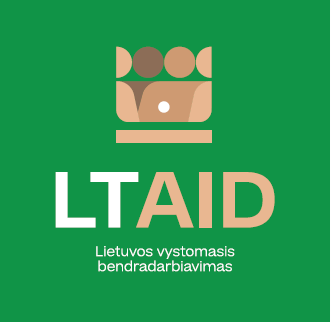 VYSTOMOJO BENDRADARBIAVIMO Projekto koncepcijA Nr. 6„Ekonominis ir socialinis JAUNIMO įgalinimas IRAKE“*Vadovaujantis Valstybės ir savivaldybių institucijų ir įstaigų vystomojo bendradarbiavimo veiklos įgyvendinimo ir humanitarinės pagalbos teikimo tvarkos aprašo, patvirtinto Lietuvos Respublikos Vyriausybės 2014 m. kovo 26 d. nutarimu Nr. 278, 35 punktu, paraiškai gali būti skiriami papildomi balai už atitiktį institucijos kvietime nurodytiems papildomiems projektų paraiškų vertinimo kriterijams. Papildomi kriterijai gali būti numatyti, jeigu kvietime planuojama specifinė vystomojo bendradarbiavimo veikla, iš projektų paraiškų ar koncepcijų teikėjų tikimasi specifinių gebėjimų ar patirties.BENDRA INFORMACIJA APIE PROJEKTĄBENDRA INFORMACIJA APIE PROJEKTĄ1. Valstybė (-ės) partnerė (-ės) Irakas2. Bendradarbiavimo sritis (-ys)Ekonominis ir socialinis įgalinimas3. Projekto aprašymas3. Projekto aprašymas3.1. Projekto tikslas Kurti profesinio užimtumo galimybes Irako jaunimui, gerinančias ekonominę ir socialinę padėtį ir skatinančias potencialius migrantus likti savo šalyje.3.2. Projekto uždaviniai1. Išanalizuoti Irako profesinio ugdymo situaciją ir identifikuoti optimalaus Lietuvos patirties perdavimo profesiniame ugdyme sektorius.2. Parengti inovatyvių, modernių, Irako darbo rinkoje paklausių profesinio ugdymo programų įdiegimo planą ir identifikuoti mažiausiai dvi Irako profesinio ugdymo įstaigas (Bagdade ir Irako Kurdistano regione), kuriose šis planas būtų įgyvendinamas.3. Įdiegti profesinio ugdymo programas, apmokant Irako mokytojus ir aprūpinant profesinio ugdymo įstaigas šiuolaikine infrastruktūra, būtina tų ugdymo programų įgyvendinimui.3.3. Tikslinė (-s) grupė (-s)Irako jaunimas 4. Numatoma projekto įgyvendinimo trukmėNe ilgiau kaip 12 mėn., kai projekto vertė iki 50.000 eurų;Ne ilgiau kaip 24 mėn., kaip projekto vertė daugiau kaip 50.000 eurų;5. Papildoma informacija Jei esama, nurodomi papildomi projekto paraiškų, kurios bus parengtos pagal šią projekto koncepciją, vertinimo kriterijai* ar kita paraiškų teikėjams svarbi informacija. - Panašaus pobūdžio projektų, iniciatyvų įgyvendinimo patirtis;- Ekspertinė patirtis ir situacijos migracijos kilmės šalyse žinojimas;- Projekto vykdytojo finansinis indėlis ir/ar kiti papildomi finansavimo šaltiniai.